Suppl 3. Risk of bias across studies assessed using the Cochrane risk of bias tool.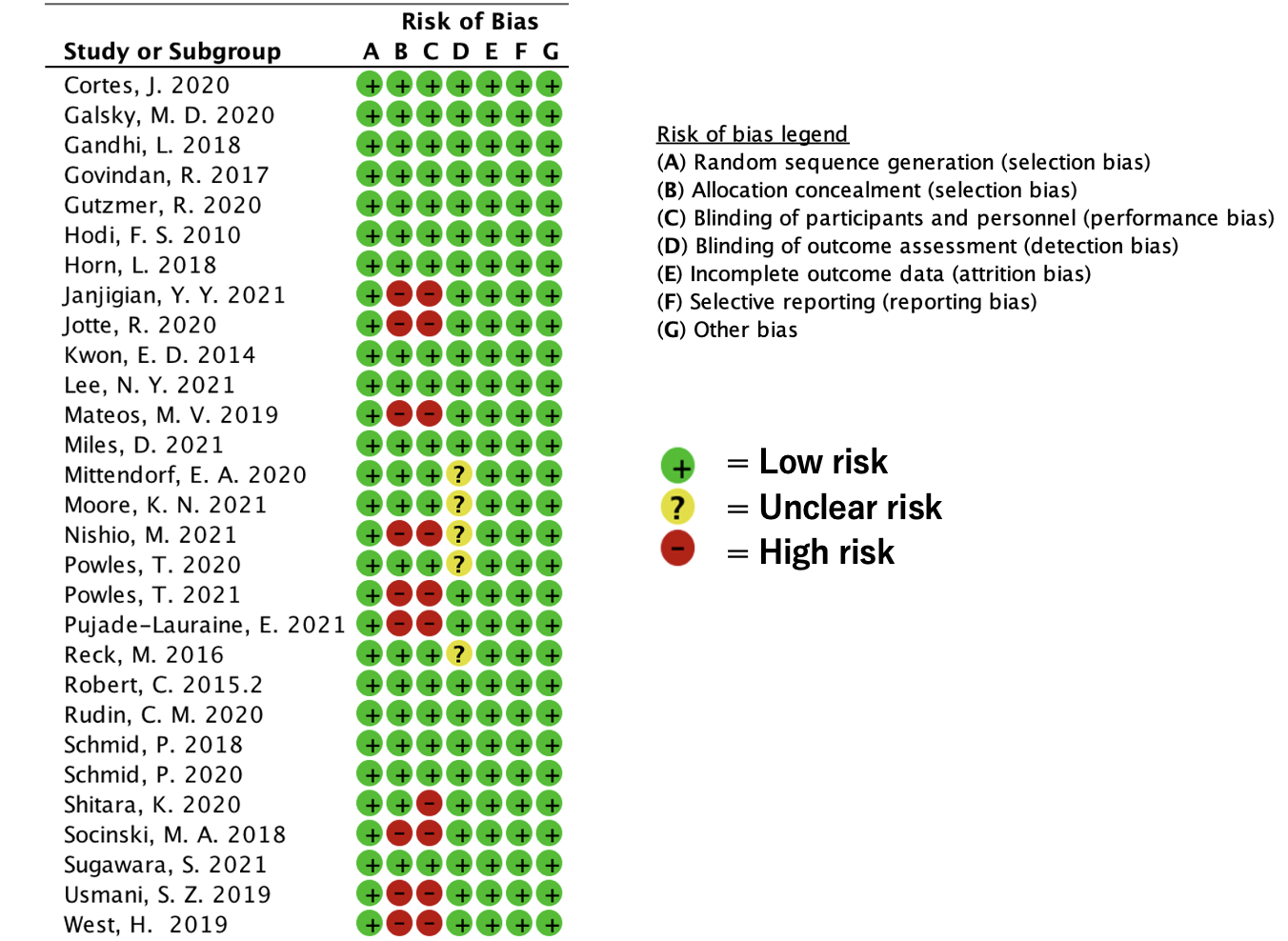 